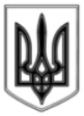 ЛИСИЧАНСЬКА  МІСЬКА  РАДАВИКОНАВЧИЙ КОМІТЕТР І Ш Е Н Н Я«18» 12. 2018									№ 768м. ЛисичанськПро виділення  грошових  коштів          Для виготовлення та розміщення 2-х постерів з нагоди  святкування Нового року та Різдва Христова,  керуючись  ст. 28, 52 Закону України «Про місцеве самоврядування в Україні» та рішенням Лисичанської міської ради № 38/517 від 27.10.2017 «Про затвердження Програми із підготовки та проведення загальноміських заходів на 2018 рік» виконком Лисичанської міської ради  ВИРІШИВ: Фінансовому управлінню міської ради (Сапегина О.В.) виділити грошові кошти (КПКВК 0114082) для виготовлення та  розміщення постерів  у сумі 2400,00 ( дві тисячі чотириста )  гривень.Відділу бухгалтерського обліку  та звітності міської ради (Лисицька З.Г.) перерахувати грошові кошти у сумі 2400,00 (дві тисячі чотириста)  гривень згідно  з наданим рахунком.Відділу з питань внутрішньої політики, зв’язку з громадськістю та засобами масової інформації Лисичанської міської ради забезпечити оприлюднення цього рішення на офіційному сайті Лисичанської міської ради.Контроль за виконанням даного рішення покласти на  керуючого справами Савченка О.О.Міський  голова                                                                     С.І. Шилін